GIMNAZIJA VLADIMIRA NAZORAZADARŠKOLSKI ODBORKLASA:       007-04/24-02/3                                                                                                                                             URBROJ:     2198-1-59-24-3                                       Zadar, 10.4.2024.god.                                                                                        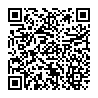 ZAKLJUČCIsa   25.sjednice Školskog odbora održane elektronskim putemPredsjednica Školskog odbora Janja Pedić je dana 8.4.2024 godine  poslala poziv članovima Školskog odbora  za elektronsku sjednicu.  Dnevni red:  1.Usvajanje zapisnika sa 24. sjednice Prilog: Zapisnik sa 24.sjednice ŠO 2. Prethodna suglasnost za zasnivanje radnog odnosa nakon provedenog natječajnog  postupka za radna mjesta nastavnika/ce glazbene umjetnosti, informatike i albanskog jezika i kulture  Prilog: Pisani zahtjevi ravnateljice Očitovanja o predloženim točkama dnevnog reda u roku dostavila  su sva četiri  člana  Školskog odbora ( suglasnosti su sastavni dio ovog zapisnika). Predsjednica Školskog odbora Janja Pedić  je na temelju dostavljenih očitovanja  utvrdila sljedeće:AD 1. -Usvaja se zapisnik sa 24.sjednice Školskog odbora. AD 2. Daje se ravnateljici prethodna suglasnost za sklapanje Ugovora o radu  sa Ivom Mustać Klarić na radno mjesto nastavnice glazbene umjetnosti, Markom Perićem na radno mjesto nastavnika informatike i Vesel Lekajem na radno mjesto nastavnika albanskog jezika i kulture,   na određeno, nepuno radno vrijeme do zasnivanja radnog odnosa s kandidatima na osnovi ponovljenog natječaja, ali ne dulje od 5 mjeseci. Predsjednica Š.O.Janja Čulina, prof.                                                                               